                                                                    ……………………………dnia…………………………..2023r.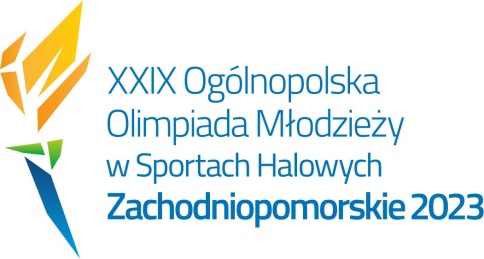                                                   …………………………………………………………………………………………                                                              nazwisko i imię zawodnika*,opiekuna*,trenera*
OŚWIADCZENIE O PRZETWARZANIU DANYCH OSOBOWYCH W FINAŁACH XXIX OGÓLNOPOLSKIEJ OLIMPIADY MŁODZIEŻY W SPORTACH HALOWYCH „ZACHODNIOPOMORSKIE 2023” I ZGODA NA UDZIAŁ W FINAŁACH XXIX OGÓLNOPOLSKIEJ OLIMPIADY MŁODZIEŻY W SPORTACH HALOWYCH „ZACHODNIOPOMORSKIE 2023”                                                                    zgodnie z art. 13 ust. 1 i ust. 2 Rozporządzenia Parlamentu Europejskiego i Rady (UE) 2016/679 z dnia 27 kwietnia 2016     o ochronie danych osobowych przyjmuję do wiadomości, że:                                                                                                                                                                                                               > Administratorem danych osobowych mojego dziecka*/moich*/ wychowanka*/opiekuna*/trenera zawartych w zgłoszeniu, liście meldunkowej oraz innych dokumentach XXIX Ogólnopolskiej Olimpiady Młodzieży w Sportach Halowych  „Zachodniopomorskie 2023” jest  Zachodniopomorska Federacja Sportu  z siedzibą w Szczecinie, 71-346 Al. Wojska Polskiego 246.>Podane dane będą przetwarzane wyłączenie w celach ewidencyjnych, podatkowych, ubezpieczeniowych i sprawozdawczych.> Podane dane będą udostępniane:Ministerstwu Sportu i Turystyki  oraz Urzędowi Marszałkowskiemu Województwa Zachodniopomorskiego  w celu realizacji zadania.
> Wyrażam zgodę na przetwarzanie moich danych/danych osobowych mojego dziecka/wychowanka na potrzeby organizacji XXIX Ogólnopolskiej Olimpiady Młodzieży w Sportach Halowych „Zachodniopomorskie 2023”.>Obowiązek podania danych wynika z przepisów ustawy z dnia 26 kwietnia 2016r. o ochronie danych osobowych.
> Wyrażam zgodę na nieodpłatne rozpowszechnianie wizerunku mojego dziecka*/mojego wizerunku* w materiałach promocyjnych                        i informacyjnych XXIX  Ogólnopolskiej Olimpiady Młodzieży w Sportach Halowych „Zachodniopomorskie 2023” w tym do publikacji, pokazywania i wykorzystywania w sposób niekomercyjny w dowolnym formacie oraz w mediach i internecie.> Podanie danych i zgoda na udostępnienie wizerunku jest dobrowolna, aczkolwiek odmowa ich podania lub żądanie ich ograniczenia lub usunięcia będą skutkować brakiem możliwości udziału w zadaniach realizowanych przez Zachodniopomorską  Federację Sportu                               w Szczecinie, a po realizacji zadania w okresie do 5 lat kalendarzowych będzie skutkować koniecznością zwrotu środków finansowych  wydatkowanych na udział w zawodach XXIX  Ogólnopolskiej Olimpiady Młodzieży w Sportach Halowych „Zachodniopomorskie 2023”,                          a rozliczonych przez Zachodniopomorską Federację Sportu w ramach otrzymanych dotacji publicznych.>Właściciel danych ma prawo dostępu do treści swoich danych oraz prawo do ich poprawiania.
> Właścicielowi danych osobowych przysługuje prawo cofnięcia zgody w dowolnym momencie bez wpływu na zgodność    z prawem przetwarzania, którego dokonano na podstawie zgody przed jej cofnięciem. Oświadczenie powinno być złożone   w formie pisemnej na adres administratora danych osobowych.
                           .....................................................................................................................................                           Czytelny podpis osoby pełnoletniej lub opiekuna prawnego osoby  niepełnoletniej*niepotrzebne skreślićZGODA UCZESTNIKA*/OPIEKUNA PRAWNEGO UCZESTNIKA* Świadomy odpowiedzialności za składanie oświadczeń niezgodnych z prawdą oświadczam, że wszystkie podane informacje są prawdziwe. Oświadczam, iż zapoznałam/em się z powyższymi informacjami i regulaminami.                     Wyrażam zgodę na mój*udział mojego dziecka/wychowanka w XXIX Ogólnopolskiej Olimpiadzie Młodzieży w Sportach Halowych „Zachodniopomorskie 2023”:………….................dnia  ………………2023r.                                                    ………………..……………………………………………………………                                                                                                          Czytelny podpis uczestnika XXIX OOM Zachodniopomorskie 2023                                                                                                                        Lub opiekuna prawnego zawodnika niepełnoletniego*niepotrzebne skreślić                                 ** dotyczy tylko zawodników startujących w XXIX OOM Zachodniopomorskie 2023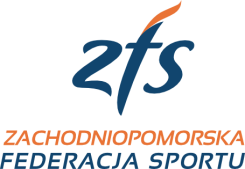 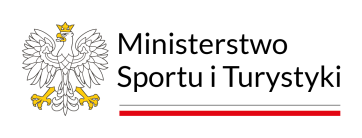 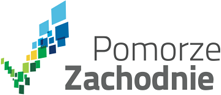 Nazwisko:Imię:Zawodnik posiada nr PESEL **:Zawodnik posiada nr PESEL **:TAK*/NIE*Sport: